LAUDATIO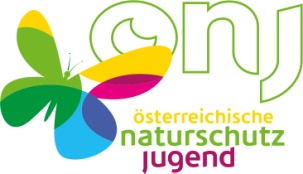 Eberhard Stüber Preis - 10.11.2017Robin Eggerstorfer geb. 14.07. 1988Kaiserweg 3,4171 St.Peter am WimbergÖsterreichische Naturschutzjugend (önj)Landesgruppe Oberösterreich önj Gruppe Unterkagerer Robin Eggerstorfer ist seit seiner Geburt Mitglied bei der önj und ist über seine Eltern, besonders seinen Vater Gerhard Eggerstorfer, der jahrelang im Leitungsteam der önj Kasten und Herbergswart am Unterkagererhof in Haslach an der Mühl war, in die vielseitige önj Arbeit „hineingewachsen“. So hat er als Kind fast keine Veranstaltung ausgelassen und war bei zahlreichen Lagern und önj Aktionen mit dabei. Schon als Jugendlicher und später als Biologiestudent an der UNI, wurde er dann selbst in der Naturvermittlung aktiv tätig. Er absolvierte eine Naturpädagogik-Ausbildung beim Institut für angewandte Umwelterziehung (ifau) in Steyr und die zertifizierte Jugendleiterausbildung bei der önj. Viel praktische Erfahrung sammelte er bei der Vorbereitung und Durchführung zahlreicher Ferienaktionen, an denen er mitwirkte und die er später selbst organisierte. Sein erfolgreichstes Projekt mit dem Titel: “moving into nature“, Naturschutzwochen für Jugendliche im Rahmen der unterkagerer sunnseitn, hat er als Leiter und Organisator vom ersten Konzept bis zur Durchführung ganz selbständig umgesetzt. Diese künstlerisch-kreative Naturwerkstatt bringt Bewegung in die Naturschutzszene! Gemeinsam mit bildenden Künstlern, Musikern, Wissenschaftlern und Sportlern wird die Natur von verschiedenen Blickwinkeln aus betrachtet und bespielt. Ein sehr guter Zugang, bei dem jede und jeder etwas Passendes finden kann und durch den die Natur richtig „cool“ ankommt.Robin Eggerstorfer setzt sich aber auch für die Biotoppflege von verschiedensten Grundstücken der Naturschutzjugend ein, hier beweist er sein praktisches Geschick und seine Tatkraft. Bei Biotoppflegeeinsätzen im Kreuzerbauernmoor in Pfaffing (OÖ) mussten z.B. Bäume gefällt und händisch aus dem Moor herausgetragen werden - keine kinderleichte Aufgabe! Mit der österreichweiten Gruppe „Naturschwärmer“ reichte sein Engagement sogar bis nach Innsbruck, wo er bei der Biotoppflegeaktion im Mühlauer Fuchsloch beim Mähen mit der Sense und Heuen einer riesigen Wiesenfläche mithalf. Regelmäßig betreut er gemeinsam mit Kindern die Biotope rund um die Herberge am Unterkagererhof, vor allem das Streuobstwiesenprojekt liegt ihm am Herzen. Wir sind sehr glücklich, dass Robin seit 2016 auch Herbergswart in der önj Herberge ist, damit wissen wir diesen ganz besondere Platz in guten Händen. Besonders freut uns aber, dass Robin sich auch im Verein als Funktionär einbringt und seit Jahren im Leitungsteam der önj Oberösterreich aktiv ist. An Robin schätzen wir seine Vielseitigkeit und Tatkraft, seinen guten Umgang mit Kindern und Jugendlichen und seine große Hilfsbereitschaft. Mit seinem Einsatz in den unterschiedlichsten Bereichen der Naturschutzarbeit von der Biotoppflege und der Naturvermittlung, über die Öffentlichkeitsarbeit und die Herbergsbetreuung bis zur Organisationstätigkeit hat er für die Natur schon in jungen Jahren ehrenamtlich viel Wertvolles geleistet - DANKE ROBIN!Susanne Plank - für den Bundesvorstand der Österreichischen Naturschutzjugend 